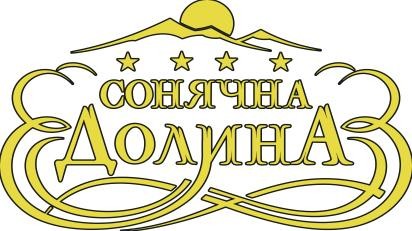 ПРЕЙСКУРАНТ ЦІНв пансіонаті „СОНЯЧНА ДОЛИНА”В санаторії «Сонячна Долина» діє система знижок для осіб, які придбали путівку. Для всіх, хто придбає путівку більше 14 днів надається знижка у розмірі 5% від вартості придбаного номеру.  Базова програма10.05.17.-01.08.17.10.05.17.-01.08.17.01.08.17.-31.08.17.01.08.17.-31.08.17.01.09.17.-31.10.17.01.09.17.-31.10.17.Базова програма1-місне розміщення2-місне розміщення1-місне розміщення2-місне розміщення1-місне розміщення2-місне розміщенняНомер вищої категорії (однокімнатний)1575.001050.001710.001140.001575.001050.00Напівлюкс однокімнатний1860.001240.002045.001365.001860.001240.00Люкс двокімнатний2100.001400.002280.001520.002100.001400.00Люкс підвищеного комфорту2650.001575.002770.001715.002650.001575.00Апартаменти2910.001940.003135.002090.002910.001940.00У вартість номеру включено проживання,3-х разове харчування,консультація та нагляд лікаря на протязі періоду перебування,прийом мінеральної води, відвідування басейну,тренажерного залу.У вартість номеру включено проживання,3-х разове харчування,консультація та нагляд лікаря на протязі періоду перебування,прийом мінеральної води, відвідування басейну,тренажерного залу.У вартість номеру включено проживання,3-х разове харчування,консультація та нагляд лікаря на протязі періоду перебування,прийом мінеральної води, відвідування басейну,тренажерного залу.У вартість номеру включено проживання,3-х разове харчування,консультація та нагляд лікаря на протязі періоду перебування,прийом мінеральної води, відвідування басейну,тренажерного залу.У вартість номеру включено проживання,3-х разове харчування,консультація та нагляд лікаря на протязі періоду перебування,прийом мінеральної води, відвідування басейну,тренажерного залу.У вартість номеру включено проживання,3-х разове харчування,консультація та нагляд лікаря на протязі періоду перебування,прийом мінеральної води, відвідування басейну,тренажерного залу.У вартість номеру включено проживання,3-х разове харчування,консультація та нагляд лікаря на протязі періоду перебування,прийом мінеральної води, відвідування басейну,тренажерного залу.Вартість додаткового місця :діти, віком до 5-ти років – 170,00 грн;діти, віком від 5-ти до 16 років:350,00 грн. – в номерах категорії "вища", "напівлюкс", "люкс";390,00 грн. – в номерах категорії "люкс підвищеного комфорту", "суперлюкс";дорослі (при додатковому розміщенні)- оплачують 50% ціни проживання 1особи.У вартість входить 3-х разове харчування.Вартість додаткового місця :діти, віком до 5-ти років – 170,00 грн;діти, віком від 5-ти до 16 років:350,00 грн. – в номерах категорії "вища", "напівлюкс", "люкс";390,00 грн. – в номерах категорії "люкс підвищеного комфорту", "суперлюкс";дорослі (при додатковому розміщенні)- оплачують 50% ціни проживання 1особи.У вартість входить 3-х разове харчування.Вартість додаткового місця :діти, віком до 5-ти років – 170,00 грн;діти, віком від 5-ти до 16 років:350,00 грн. – в номерах категорії "вища", "напівлюкс", "люкс";390,00 грн. – в номерах категорії "люкс підвищеного комфорту", "суперлюкс";дорослі (при додатковому розміщенні)- оплачують 50% ціни проживання 1особи.У вартість входить 3-х разове харчування.Вартість додаткового місця :діти, віком до 5-ти років – 170,00 грн;діти, віком від 5-ти до 16 років:350,00 грн. – в номерах категорії "вища", "напівлюкс", "люкс";390,00 грн. – в номерах категорії "люкс підвищеного комфорту", "суперлюкс";дорослі (при додатковому розміщенні)- оплачують 50% ціни проживання 1особи.У вартість входить 3-х разове харчування.Вартість додаткового місця :діти, віком до 5-ти років – 170,00 грн;діти, віком від 5-ти до 16 років:350,00 грн. – в номерах категорії "вища", "напівлюкс", "люкс";390,00 грн. – в номерах категорії "люкс підвищеного комфорту", "суперлюкс";дорослі (при додатковому розміщенні)- оплачують 50% ціни проживання 1особи.У вартість входить 3-х разове харчування.Вартість додаткового місця :діти, віком до 5-ти років – 170,00 грн;діти, віком від 5-ти до 16 років:350,00 грн. – в номерах категорії "вища", "напівлюкс", "люкс";390,00 грн. – в номерах категорії "люкс підвищеного комфорту", "суперлюкс";дорослі (при додатковому розміщенні)- оплачують 50% ціни проживання 1особи.У вартість входить 3-х разове харчування.Вартість додаткового місця :діти, віком до 5-ти років – 170,00 грн;діти, віком від 5-ти до 16 років:350,00 грн. – в номерах категорії "вища", "напівлюкс", "люкс";390,00 грн. – в номерах категорії "люкс підвищеного комфорту", "суперлюкс";дорослі (при додатковому розміщенні)- оплачують 50% ціни проживання 1особи.У вартість входить 3-х разове харчування.